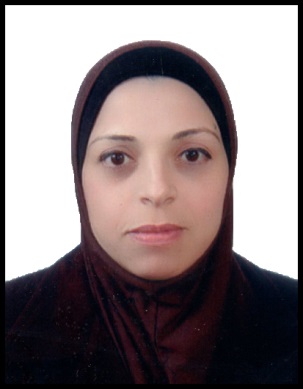 Curriculum VitaeZahraa Badie Ibrahim Al-DabbaghNew & Renewable Energies DepartmentCollege of Science
University of Mosul
 Majmo’a St., 41002 Mosul, IraqTelephone: +9647512021446P.O.BOX:11191E-mail:  zahraabadie@uomosul.edu.iqPersonalStatusMarriedChildren	3Place and date of birthMosul, Iraq, 06 Oct 1974 Education2000-2002M.Sc. in Solid State Physics, University of Mosul, College of Science, Department of Physics, Mosul, Iraq. Thesis Title: “Study of Gamma Radiation Effects on Electrical Properties for Thin Film Capacitors of Poly Methyl Methacrylate (PMMA)”.1992 - 1996B.Sc. in Chemistry, University of Mosul, College of Science, Department  of Chemistry, Mosul, Iraq. Final Year Project title: “Medicinal Physics: Effect of Radiation on The Properties of Some Polymers”1990 - 1993Baccalaureate (High School), Al-Tahrir Preparatory School, Mosul, IraqProfessional Career07/1997 – 07/1999Lab Instructor; Physics Department, College of Basic Education, University of Mosul,  Iraq.07/1999 – 02/2002            Lab Instructor; Physics Department, College of Science, University of Mosul, Iraq.03/2002 – 09/2013            Lecturer; Physics Department, College of Science, University of Mosul, Iraq.09/2013 – recent            Lecturer; New & Renewable Energies Department, College of Science, University of Mosul, Iraq.Official Position07/1997 – 07/1999Member of Physics Department, College of Basic Education, University of Mosul.09/1999 – 09/2013Member of Physics Department, College of Science, University of Mosul.09/2013 – recentMember of New & Renewable Energies Department, College of Science, University of Mosul05/2003 – 05/2005            Member of University Media and Information, University Presidency, University of Mosul.Contribution to educationTeachingMechanics (Experimental), 1st year class, Department of Physics - College of Science, University of Mosul.Optics (Experimental), 1st year class, Department of Physics - College of Science, University of Mosul.Computer Science (Experimental), 1st  year class, Department of Physics, College of Science, University of MosulAdvanced Optics, 1st year class, New & Renewable Energies Department, College of Science, University of Mosul.Mechanics 1, 1st year class, New & Renewable Energies Department, College of Science, University of Mosul.A.C. Circuits, 1st year class, New & Renewable Energies Department, College of Science, University of Mosul.D.C. Circuits, 1st year class, New & Renewable Energies Department, College of Science, University of Mosul.Nanoenergy (Experimental), 4th year class, New & Renewable Energies Department, College of Science, University of MosulNanomaterials (Experimental), 4th year class, New & Renewable Energies Department, College of Science, University of Mosul.Awards and other scientific activities10/1999- 10/2001      Masters graduate studentز10/2009- 10/2011Research Project Member, Program of Scientific Research Provided by the University of Mosul.10/2002 10/2012      A faculty member in the Department of Physics, College of Science, University of        Mosul09/2018 - recentHead of Researches and Academic Staff Activities Committee of New & Renewable Energies, College of Science, University of Mosul.09/2013 - recentMember of Physics Committee of New & Renewable Energies, College of Science, University of Mosul.05/2017 - recentMember of Exam Committee of New & Renewable Energies, College of Science, University of Mosul.09/2020Head of New Students Reception Committee of New & Renewable Energies, College of Science, University of Mosul.05/2017 - recentMember of Social Affairs Committee of New & Renewable Energies, College of Science, University of Mosul.05/2017 – 09/2020Member of Exam Students Guidance and Instruction of New & Renewable Energies, College of Science, University of Mosul.Participation in conferences and workshops2003Selective Physics Conference, Physics Department, College of Science, University of Mosul, 2003.2011 Special Physics Issues in Iraqi Universities Conference, Faculty of Science, University of Mustansiriya, 2011.2018 New and Renewable Energies First Symposium, College of Science, University of Mosul, April 22.2018.2019Green Nanotechnology, Its Effects and Applications in the Environment and Medicine, College of Science, University of Mosul, April 15-16. 2019.2019 Department Seminar, New and Renewable Energies Department, College of Science, University of Mosul, May, 2019.Experimental Physics and its use in medicine "  held from 07 – 14 December 2019. This intensive course is part of the university cooperation between the University of Mosul and TU Dortmund University. PublicationsAljammal, Y., Ziyad, R., Al-Dabbagh, Z., Study of Electrical Properties of Poly methyl methacrylate under different electrical fields and temperatures, , J. Eduaction & Science, University of Science, 2010.Al-Dabbagh, Z., Study of Iodine Effect on Optical Properties of Unsaturated Poly styrene, J. Eduaction & Science, University of Science, 2011.Al-Dabbagh, Z., Ziyad, R., Ayoub, A., Study of Optical Properties of Zinc Oxide Prepared by Sol-Gel Method; Effect of grafting and plasticizing on Its optical properties, J. Science, Almustansiriyah University, 2012.Adress E. Ghadeer; Rana Z.ALfulayih; Zahraa B.Ibraheem; Study of the effect of adding glass and carbon powderon optical behavior of unsaturated polyester resin. INTERNATIONAL  CONFERENCE FOR PURE AND APPLIED SCIENCES  IST SAMARRA;2021.